পালং তুলাসার গুরুদাস সরকারি উচ্চ বিদ্যালয়শরীয়তপুর।৬ষ্ঠ ও ৭ম শ্রেণির বার্ষিক সামষ্টিক মূল্যায়ন রুটিন ২০২৩খ্রি.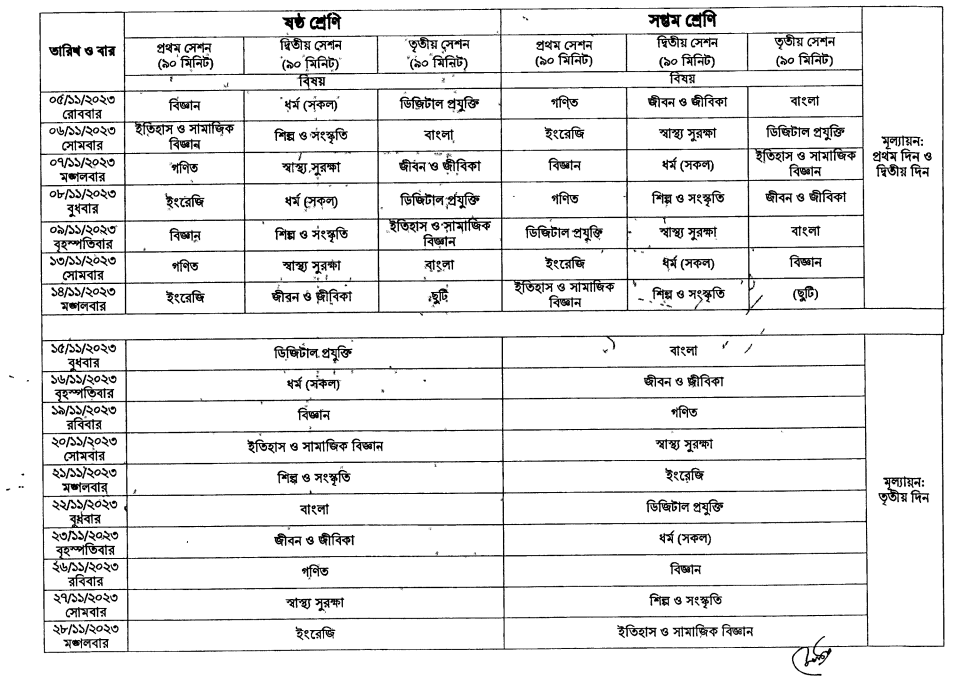 পালং তুলাসার গুরুদাস সরকারি উচ্চ বিদ্যালয়শরীয়তপুর।৬ষ্ঠ শ্রেণির বার্ষিক সামষ্টিক মূল্যায়ন রুটিন ২০২৩খ্রি.সুত্রঃ মাধ্যমিক ও উচ্চ শিক্ষা অধিদপ্তর,বাংলাদেশ, ঢাকা এর পরিপত্র অনুযায়ী । 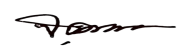 11/10/২০23খ্রি.প্রধান শিক্ষকপালং তুলাসার গুরুদাস সরকারি উচ্চ বিদ্যালয়শরীয়তপুর।পালং তুলাসার গুরুদাস সরকারি উচ্চ বিদ্যালয়শরীয়তপুর।৭ম শ্রেণির বার্ষিক সামষ্টিক মূল্যায়ন রুটিন ২০২৩খ্রি. সুত্রঃ মাধ্যমিক ও উচ্চ শিক্ষা অধিদপ্তর,বাংলাদেশ, ঢাকা এর পরিপত্র অনুযায়ী । 11/10/২০23খ্রি.প্রধান শিক্ষকপালং তুলাসার গুরুদাস সরকারি উচ্চ বিদ্যালয়শরীয়তপুর।তারিখ ও বার৬ষ্ঠ শ্রেণি৬ষ্ঠ শ্রেণি৬ষ্ঠ শ্রেণিমূল্যায়ন১ম দিন ও২য় দিনতারিখ ও বার১ম সেশন (৯০ মিনিট)২য় সেশন (৯০ মিনিট)৩য় সেশন (৯০ মিনিট)মূল্যায়ন১ম দিন ও২য় দিনতারিখ ও বারবিষয় বিষয় বিষয় মূল্যায়ন১ম দিন ও২য় দিন০৫/১১/২০২৩ - রবিবারবিজ্ঞানধর্ম (সকল )ডিজিটাল প্রযুক্তিমূল্যায়ন১ম দিন ও২য় দিন০৬/১১/২০২৩ - সোমবার ইতিহাস ও সামাজিক বিজ্ঞানশিল্প ও সংস্কৃতিবাংলামূল্যায়ন১ম দিন ও২য় দিন০৭/১১/২০২৩ - মঙ্গলবার গণিতস্বাস্থ্য ও সুরক্ষাজীবন ও জীবিকামূল্যায়ন১ম দিন ও২য় দিন০৮/১১/২০২৩ - বুধবার ইংরেজিধর্ম (সকল )ডিজিটাল প্রযুক্তিমূল্যায়ন১ম দিন ও২য় দিন০৯/১১/২০২৩ -বৃহস্পতিবার বিজ্ঞানশিল্প ও সংস্কৃতিইতিহাস ও সামাজিক বিজ্ঞানমূল্যায়ন১ম দিন ও২য় দিন১৩/১১/২০২৩ - সোমবার গণিতস্বাস্থ্য ও সুরক্ষাবাংলামূল্যায়ন১ম দিন ও২য় দিন১৪/১১/২০২৩ - মঙ্গলবার ইংরেজিজীবন ও জীবিকাছুটিমূল্যায়ন১ম দিন ও২য় দিন১৫/১১/২০২৩ - বুধবার ডিজিটাল প্রযুক্তিডিজিটাল প্রযুক্তিডিজিটাল প্রযুক্তিমূল্যায়ন৩য়দিন১৬/১১/২০৩ - বৃহস্পতিবার ধর্ম (সকল )ধর্ম (সকল )ধর্ম (সকল )মূল্যায়ন৩য়দিন১৯/১১/২০২৩ - রবিবার বিজ্ঞানবিজ্ঞানবিজ্ঞানমূল্যায়ন৩য়দিন২০/১১/২০২৩ - সোমবার ইতিহাস ও সামাজিক বিজ্ঞানইতিহাস ও সামাজিক বিজ্ঞানইতিহাস ও সামাজিক বিজ্ঞানমূল্যায়ন৩য়দিন২১/১১/২০২৩ - মঙ্গলবার শিল্প ও সংস্কৃতিশিল্প ও সংস্কৃতিশিল্প ও সংস্কৃতিমূল্যায়ন৩য়দিন২২/১১/২০২৩ - বুধবার বাংলাবাংলাবাংলামূল্যায়ন৩য়দিন২৩/১১/২০২৩ -বৃহস্পতিবার জীবন ও জীবিকাজীবন ও জীবিকাজীবন ও জীবিকামূল্যায়ন৩য়দিন২৬/১১/২০২৩ - রবিবার গণিতগণিতগণিতমূল্যায়ন৩য়দিন২৭/১১/২০২৩ - সোমবার স্বাস্থ্য ও সুরক্ষাস্বাস্থ্য ও সুরক্ষাস্বাস্থ্য ও সুরক্ষামূল্যায়ন৩য়দিন২৮/১১/২০২৩ - মঙ্গলবার ইংরেজিইংরেজিইংরেজিমূল্যায়ন৩য়দিনতারিখ ও বার7ম শ্রেণি7ম শ্রেণি7ম শ্রেণিমূল্যায়ন১ম দিন ও২য় দিনতারিখ ও বার১ম সেশন (৯০ মিনিট)২য় সেশন (৯০ মিনিট)৩য় সেশন (৯০ মিনিট)মূল্যায়ন১ম দিন ও২য় দিনতারিখ ও বারবিষয় বিষয় বিষয় মূল্যায়ন১ম দিন ও২য় দিন০৫/১১/২০২৩ - রবিবারগণিতজীবন ও জীবিকাবাংলামূল্যায়ন১ম দিন ও২য় দিন০৬/১১/২০২৩ - সোমবার ইংরেজিস্বাস্থ্য সুরক্ষাডিজিটাল প্রযুক্তিমূল্যায়ন১ম দিন ও২য় দিন০৭/১১/২০২৩ - মঙ্গলবার বিজ্ঞানধর্ম (সকল )ইতিহাস ও সামাজিক বিজ্ঞানমূল্যায়ন১ম দিন ও২য় দিন০৮/১১/২০২৩ - বুধবার গণিতশিল্প ও সংস্কৃতিজীবন ও জীবিকামূল্যায়ন১ম দিন ও২য় দিন০৯/১১/২০২৩ -বৃহস্পতিবার ডিজিটাল প্রযুক্তিস্বাস্থ্য সুরক্ষাবাংলামূল্যায়ন১ম দিন ও২য় দিন১৩/১১/২০২৩ - সোমবার ইংরেজিধর্ম (সকল )বিজ্ঞানমূল্যায়ন১ম দিন ও২য় দিন১৪/১১/২০২৩ - মঙ্গলবার ইতিহাস ও সামাজিক বিজ্ঞানশিল্প ও সংস্কৃতিছুটিমূল্যায়ন১ম দিন ও২য় দিন১৫/১১/২০২৩ - বুধবার বাংলাবাংলাবাংলামূল্যায়ন৩য় দিন১৬/১১/২০৩ - বৃহস্পতিবার জীবন ও জীবিকাজীবন ও জীবিকাজীবন ও জীবিকামূল্যায়ন৩য় দিন১৯/১১/২০২৩ - রবিবার গণিতগণিতগণিতমূল্যায়ন৩য় দিন২০/১১/২০২৩ - সোমবার স্বাস্থ্য  সুরক্ষাস্বাস্থ্য  সুরক্ষাস্বাস্থ্য  সুরক্ষামূল্যায়ন৩য় দিন২১/১১/২০২৩ - মঙ্গলবার ইংরেজিইংরেজিইংরেজিমূল্যায়ন৩য় দিন২২/১১/২০২৩ - বুধবার ডিজিটাল প্রযুক্তিডিজিটাল প্রযুক্তিডিজিটাল প্রযুক্তিমূল্যায়ন৩য় দিন২৩/১১/২০২৩ -বৃহস্পতিবার ধর্ম (সকল )ধর্ম (সকল )ধর্ম (সকল )মূল্যায়ন৩য় দিন২৬/১১/২০২৩ - রবিবার বিজ্ঞানবিজ্ঞানবিজ্ঞানমূল্যায়ন৩য় দিন২৭/১১/২০২৩ - সোমবার শিল্প ও সংস্কৃতিশিল্প ও সংস্কৃতিশিল্প ও সংস্কৃতিমূল্যায়ন৩য় দিন২৮/১১/২০২৩ - মঙ্গলবার ইতিহাস ও সামাজিক বিজ্ঞানইতিহাস ও সামাজিক বিজ্ঞানইতিহাস ও সামাজিক বিজ্ঞানমূল্যায়ন৩য় দিন